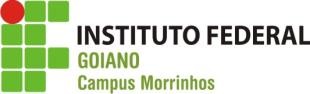 MINISTÉRIO DA EDUCAÇÃOSECRETARIA DE EDUCAÇÃO PROFISSIONAL E TECNOLÓGICAINSTITUTO FEDERAL DE EDUCAÇÃO, CIÊNCIA E TECNOLOGIA GOIANO - CAMPUS MORRINHOS LICENCIATURA EM PEDAGOGIACOORDENAÇÃO DE ESTÁGIODisciplina: Prática de Ensino – Séries iniciais do Ensino fundamental – 1º cicloPeríodo: 7º - 1º semestre/2019Professor (a) Supervisor (a) :   	  Aluno (a) Estagiário (a):  	  Instituição Concedente: 	FICHA DE OBSERVAÇÃO DE ESTÁGIO ( somente duas visitas)1Além do Professor Supervisor, podem assinar tal documento o Professor-Regente, o Coordenador Pedagógico, o Diretor Escolar ou qualquer outra autoridade escolar competente e designada pela Instituição concedente._______________________________________________         _____________________________________________                    Aluno (a)  Estagiário (a)                  Professor (a)  Supervisor (a)DataATIVIDADEC.HAssinatura do(a) Professor (a) Supervisor (a)1Descrever o trabalho desenvolvido na instituição/turma.DataATIVIDADEC.HAssinatura do(a) Professor (a) Supervisor (a)1TOTALIZAÇÃO DE CARGA HORÁRIA CUMPRIDA Horas/aulaTOTAL